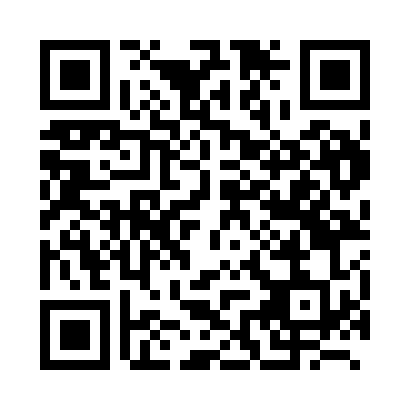 Prayer times for Aulnois, BelgiumWed 1 May 2024 - Fri 31 May 2024High Latitude Method: Angle Based RulePrayer Calculation Method: Muslim World LeagueAsar Calculation Method: ShafiPrayer times provided by https://www.salahtimes.comDateDayFajrSunriseDhuhrAsrMaghribIsha1Wed3:536:171:405:429:0411:182Thu3:506:151:405:439:0611:213Fri3:476:131:405:449:0811:244Sat3:436:121:405:449:0911:275Sun3:406:101:405:459:1111:306Mon3:366:081:405:469:1211:337Tue3:336:071:405:469:1411:368Wed3:296:051:405:479:1511:399Thu3:266:031:405:479:1711:4210Fri3:256:021:405:489:1811:4511Sat3:246:001:405:499:2011:4712Sun3:235:591:405:499:2111:4813Mon3:235:571:405:509:2311:4914Tue3:225:561:405:509:2411:4915Wed3:225:541:405:519:2611:5016Thu3:215:531:405:519:2711:5017Fri3:215:521:405:529:2911:5118Sat3:205:501:405:529:3011:5219Sun3:205:491:405:539:3111:5220Mon3:195:481:405:549:3311:5321Tue3:195:461:405:549:3411:5422Wed3:185:451:405:559:3511:5423Thu3:185:441:405:559:3711:5524Fri3:175:431:405:569:3811:5525Sat3:175:421:405:569:3911:5626Sun3:175:411:405:579:4011:5727Mon3:165:401:405:579:4211:5728Tue3:165:391:415:589:4311:5829Wed3:165:381:415:589:4411:5830Thu3:165:371:415:589:4511:5931Fri3:155:371:415:599:4611:59